Projekto lyginamasis variantas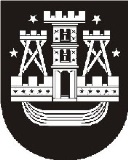 KLAIPĖDOS MIESTO SAVIVALDYBĖS TARYBASPRENDIMASDĖL VIEŠOJO TUALETO KOPŲ G. 1A, MELNRAGĖJE, PASLAUGŲ TEIKIMO TARIFŲ NUSTATYMO2004 m. birželio 23 d. Nr. 1-274KlaipėdaVadovaudamasi Lietuvos Respublikos vietos savivaldos įstatymo (Žin., 1994, Nr. 55-1049; 2000, Nr. 91-2832; 2003, Nr. 17-704; 2003, Nr. 28-1128; 2003, Nr. 73-3357; 2003, Nr. 104-4636) 17 straipsnio 21 punktu, Klaipėdos miesto savivaldybės taryba n u s p r e n d ž i apatvirtinti nuo 2004 m. liepos 1 d. viešojo tualeto Kopų g. 1A, Melnragėje, šias paslaugų teikimo vienkartinio bilieto kainas:	- tualeto – 0,50 Lt 0,14 Eur;	- dušo – 5,00 Lt 1,45 Eur.Mero pavaduotojas	Vidmantas Plečkaitis______________